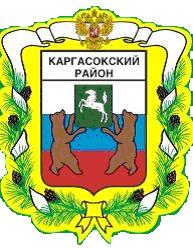 МУНИЦИПАЛЬНОЕ ОБРАЗОВАНИЕ «Каргасокский район»ТОМСКАЯ ОБЛАСТЬАДМИНИСТРАЦИЯ КАРГАСОКСКОГО РАЙОНАВ целях реализации Федерального закона от 25.12.2008 №273-ФЗ «О противодействии коррупции»ПОСТАНОВЛЯЮПриложение к постановлению Главы Каргасокского района от 28.08.2009 №130 «Об утверждении Перечня должностей муниципальной службы Администрации Каргасокского района и ее органов, при назначении на которые и при замещении которых муниципальные служащие обязаны представлять сведения о доходах, об имуществе и обязательствах имущественного характера своих супруги (супруга) и несовершеннолетних детей» дополнить п.6 следующего содержания «6. Муниципальные служащие отдела по управлению муниципальным имуществом и земельными ресурсами Администрации Каргасокского района.».Опубликовать настоящее постановление в районной газете «Северная правда», разместить на официальном сайте Администрации Каргасокского района интформационно-телекоммуникационной сети «Интернет».Ведущему специалисту по кадровой работе Администрации Каргасокского района (Лаптева Т.И.) ознакомить под роспись с настоящим постановлением муниципальных служащих отдела по управлению муниципальным имуществом и земельными ресурсами Администрации Каргасокского района.Глава Каргасокского района                                                                         А.М.РожковАгеев А.Б.2-16-61ПОСТАНОВЛЕНИЕ18.01.2012                                                                                                                   № 7с. КаргасокО внесении изменений в постановление Главы Каргасокского района от 28.08.2009 №130 «Об утверждении Перечня должностей муниципальной службы Администрации Каргасокского района и ее органов, при назначении на которые и при замещении которых муниципальные служащие обязаны представлять сведения о доходах, об имуществе и обязательствах имущественного характера своих супруги (супруга) и несовершеннолетних детей»